USULAN PROGRAM KEMITRAAN MASYARAKAT (PKM)PkM Industri Olahan Makanan dan Kerajinan Kerang Skala Rumah Tangga Oleh :SURABAYA 2017HALAMAN PENGESAHANDAFTAR ISIHALAMAN PENGESAHAN	Error! Bookmark not defined.DAFTAR ISI	iIDENTITAS DAN URAIAN UMUM	iiiRINGKASAN	vBAB I. PENDAHULUAN	11.1	Analisis Situasi	11.2	Perumusan dan Pembatasan Masalah	4BAB 2. SOLUSI DAN TARGET LUARAN	5BAB 3. METODE PELAKSANAAN	9BAB 4. KELAYAKAN PERGURUAN TINGGI	10BAB 5. BIAYA DAN JADWAL KEGIATAN	135.1	Anggaran Biaya	135.2	Jadwal	15DAFTAR PUSTAKA	16IDENTITAS DAN URAIAN UMUMJudul Pegabdian Kepada	: PKM Industri Rumah Tangga Makanan dan Masyarakat Kerajinan  Kerang di Kec. Ujung Pangkah Kab Gresik Prov. Jawa TimurTim PelaksanaObjek (khalayak sasaran) Pengabdian kepada Masyarakat : Aneka kerang dan aneka limbang kerang Masa Pelaksanaan Mulai	: Februari 2018Berakhir	: Oktober 2018Usulan Biaya DRPM Ditjen Penguatan Risbang: Tahun ke 1	: Rp. 50.000.000,-Lokasi Pengabdian kepada Masyarakat Kec. Ujung Pangkah, Kab Gresik, Prov. Jawa TimurMitra yang terlibat Warga nelayan masyarakat pesisir Kec. Ujung Pangkah Prov. Jawa Timur, dengan melibatkan KUB Tirta Buana dan KUB Tani TambakPermasalahan yang ditemukan dan solusi yang ditawarkan Permasalahan yang ditemukan:Mitra Binaan yaitu masyarakat yang ada di Kecamatan Ujung Pangkah belum terampil mengolah aneka kerang menjadi aneka makanan berbahan baku kerang dengan menggunakan teknologi tepat guna / mesin pengasap kerangBelum terampil mengolah kerang aneka kerang menjadi aneka produk kerajinan berbasis kerang/cangkang dan pasir pantaiBelum terampil mengolah keuangan dan pemasaran untuk olahan makanan dan produk kerajinan dari kerangSolusi yang ditawarkanTeknologi tepat guna mesin pengasapan kerangTeknologi tepat guna/alat pembuat produk kerajianan kerang menggunakan teknologi resinKontribusi mendasar pada khalayak sasaran Berubahnya ketrampilan masyarakat dalam mengolah kerang mentang menjadi kerang matang/siap konsumsi, dan juga mengolah limbah aneka kerang menjadi produk aneka kerang yang kreatif produk tersebut misalnya: box tissue, box file, print foto, gantungan kunci, gelang, lampu, korden dari simping, dan aneka produk resin. Sedangkan makanan dari kerang dapat berupa : sate kerang, nugget kerang, kerupuk kerang, pentol bakso kerang, abon kerang, dan sup kerang.Rencana luaran berupa jasa, sistem, produk/barang, paten, atau luaran lainnya yang ditargetkan Berupa kemasan produk kerupuk yang berlabel halal serta lolos dalam uji BPOM, Pengetahuan tentang manajemen usaha, diversifikasi produk dan kualitas. Metode pengembangan wirausaha berbasisis kerang/cangkang untuk masyarakat wilayah pesisir.RINGKASANDalam program pengabdian masyarakat dana mandiri ITS yang berjudul PKM Industri Rumah Tangga Makanan dan Kerajinan Kerang di Kecamatan Ujung Pangkah kali ini akan ditingkatkan manajemen budidaya dan pengolahan aneka kuliner yang meliputi pelatihan dan pendampingan proses pengolahan kerang menjadi aneka kuliner lainnya (bakso kerang, nugget kerang, sate Kerang, kerupuk kerang, cryspy kerang, dan abon kerang) serta pengasapannya. Limbah kerangnya diolah untuk dijadikan handycraft (produk kerajinan). Aneka handycraft yang dibuat dari kerang antara lain box tisu, frame foto, lampu dinding, jam dinding, box pensil, celengan, dan  gelang wanita.Kerang adalah salah satu komoditi terbesar di daerah Gresik, khususnya di daerah Kecamatan Ujung Pangkah (Dinas Perikanan dan Kelautan Provinsi Jawa Timur, 2012). Namun banyak sekali pembudidaya yang kehidupannya masih kurang sejahtera dari hasil kerja mereka. Banyak cara yang di tempuh para pembudidaya untuk meningkatkan daya saing dan daya jual kerang dari hasil budidaya mereka. Salah satunya dengan menjadikan kerang menjadi kerang asap dan aneka kuliner kerang (Adawyah, 2007). Ternyata dengan menjadikan kerang hasil budidaya mereka menjadi kerang asap asap dan aneka kuliner lainnya, nilai jual kerang pun meningkat, namun dalam proses pembuatannya para pembudidaya masih belum bisa mengolah menjadi aneka kuliner berbasis kerang.Masalah dapat diselesaikan ketika muncul metode pengolahan kerang menjadi aneka kuliner, dengan kapasitas produksi yang lebih tinggi serta sosialisasi kepada masyarakat tentang pengolahan kerang yang baik dan benar. Inovasi pengolahan kerang ini berupa pengolahan kerang menjadi aneka kuliner yang menggabungkan beberapa fungsi pengolahan dan pengasapan yang tidak berbahaya, nyaman dan sehat bagi penggunanya dan efektif bagi produknya. Alat TTG (Teknologi Tepat Guna) pengolahan kerang tersebut praktis berbentuk seperti almari, kokoh, ramping, dan ergonomic (Eko Nurmianto, 2012) Selain pengolahan kerang menjadi makanan akan diberi pelatihan pengelolaan keuangan dan permodalan, metode pengemasan dan merek, teknik penjualan dan manajemen pemasaran serta kewirausahaan bagi para pembudidaya kerang di wilayah Kec. Ujung Pangkah untuk meningkatkan kesejahteraan mereka.Kata Kunci : industri rumah tangga, kerang diolah menjadi makanan, kerang diolah menjadi produk kerajinanBAB I. PENDAHULUANAnalisis SituasiKecamatan Ujung Pangkah yang merupakan kecamatan di wilayah Kabupaten Gresik yang memiliki potensi besar dalam pengembangan usaha pengolahan hasil penangkapan kerang. Di Kecamatan Ujung Pangkah banyak ditemui hasil tangkapan para nelayannya meliputi kerang, udang, kepiting bakau, dan ikan kerapu, ikan kakap. Usaha pengolahan kerang belum banyak dikembangkan oleh para nelayan di daerah Ujung Pangkah padahal potensi alamnya cukup menunjang. Umumnya nelayan hanya menjual kerang hasil tangkapan yang berukuran kecil sehingga lebih memiliki nilai ekonomis seperti ditunjukkan pada gambar 1.Gambar 1 Potensi kerang, udang, dan kepiting di Ujung Pangkah (Survey oleh tim pengusul)Sesuai dengan program pemerintah yaitu pemberdayaan masyarakat desa dan ekonomi kerakyatan, maka perlu kiranya kita menggali segala potensi yang ada di pedesaan, antara lain penggalian dan pemanfaatan sumber daya alam (natural resources) dan sumber daya manusia (human resources). Sedangkan kalangan akademisi adalah membantu segala sesuatu yang berkaitan dengan kebutuhan dan dapat bermanfaat bagi masyarakat pedesaan.Di kecamatan Ujung Pangkah kabupaten Gresik 70% penduduk usia produktif bekerja sebagai nelayan, petani ikan, dan petani sawah. Masyarakat Ujung Pangkah kebanyakan memperoleh pendidikan melalui pondok pesantren. Pengetahuan pengolahan kerang didapatkan dari pengalaman lapangan, Masyarakat di kecamatan Ujung Pangkah masih memerlukan pembinaan lebih lanjut guna peningkatan pengetahuan, kemampuan dan alih teknologi pengolahan kerang.Kerang hasil tangkapan nelayan kecamatan Ujung Pangkah cukup besar, tetapi kurang dimanfaatkan. kerang dapat dijadikan sumber makanan. Masih tersedia lahan perikanan yang belum dimanfaatkan oleh masyarakat, seperti saluran-saluran pemasukan air atau irigasi air pada areal pertambakan maupun muara sungai.Penampungan hasil pengolahan kerang bukan suatu masalah, karena hasil pengolahan ini dapat dipasarkan di wilayah kecamatan Ujung Pangkah ataupun di pasar dan restoran Sea food di Surabaya seperti ditunjukkan pada gambar 2.Gambar 2 Olahan kerang yang terdapat di RM. Seafood di Surabaya. Satu porsi seharga antara Rp 27.000 sampai Rp. 30.000 (Pengamatan langsung oleh tim pengusul)Usaha pengolahan kerang dengan ini dapat dikerjakan oleh siapa saja tidak terkecuali dalam tingkat pendidikan tertentu. Mengingat sebagian besar anggota masyarakat mampu untuk melakukan pengolahan kerang serta bekerja sama berbagai pihak dan instansi terkait, selain itu optimalisasi dari pemanfaatan kerang hasil tangkapan masyarakat Ujung Pangkah yang sangat tinggi perlu juga mendapatkan perhatian untuk dioptimalkan keberadaanya sebagai bahan utama pengasapan kerang. Selain untuk diasap, limbah kerang (gambar 3) dapat juga dimanfaatkan untuk produk kerajinan.Kerang banyak terdapat pada daerah tropik, terutama di sekitar daerah pesisir Kab Gresik. Di Gresik sejak jaman dahulu kerang terdapat hampir di pantai-pantai di Kab Gresik. Selama ini pemanfaatan limbah kerang hanya sebatas sebagai pelengkap mainan anak-anak. Sehingga harga kerang menjadi sangat murah, disebabkan belum optimalnya masyarakat dalam memanfaatkan kerang.Gambar 3 Limbah kerang di Ujung Pangkah (Pengamatan langsung Eko Nurmianto)Kec. Ujung Pangkah Kab Gresik mempunyai potensi penghasil kerang yang besar. Selama ini, kerang yang dihasilkan oleh masyarakat nelayan masih dijual dalam bentuk bahan baku dan belum diolah menjadi produk jadi. Padahal, kerang mempunyai berbagai manfaat misalnya dapat dibuat menjadi kerajinan (gambar 4) seperti Box Tissue, Frame Foto, Jam dinding, Tempat Pensil, dll. Hal itu dapat meningkatkan kesejahteraan bagi masyarakat setempat (Eko Nurmianto dan Nugroho Priyo, 2010).Gambar 4. Handicraft yang dibuat dari bahan limbah kerang (Eko Nurmianto dan Nugroho, 2010)Perumusan dan Pembatasan Masalah Permasalahan yang dihadapi mitra antara lainMitra Binaan yaitu masyarakat yang ada di Kecamatan Ujung Pangkah belum terampil mengolah aneka kerang menjadi aneka makanan berbahan baku kerang dengan menggunakan teknologi tepat guna / mesin pengasap kerangBelum terampil mengolah kerang aneka kerang menjadi aneka produk kerajinan berbasis kerang/cangkang dan pasir pantaiBelum terampil mengolah keuangan dan pemasaran untuk olahan makanan dan produk kerajinan dari kerangBAB 2. SOLUSI DAN TARGET LUARANTargetnya berupa peningkatan kesejahteraan masyarakat yang telah dianalisis secara sederhana di bab 1 pendahuluan. Adapun luaran dari pengabdian masyarakat ini adalah : Metode Pengasapan Kerang dengan Berbagai Macam Olahan (Kerang Asap, Sate Kerang Asap, Kerang Rebus, Rica-rica Kerang, Asem-asem Kerang, dan Kerupuk Kerang), Produk Mesin Alat Pengasapan, dan Publikasi Nasional dari Produk Mesin Alat Pengasapan. Teknologi tepat guna yang dihasilkan berupa alat pengasapan kerang yang ramah lingkungan. Alat ini mampu mengurangi jumlah asap terhadap mata, hidung, dan paru-paru para pengguna alat pengasap ikan lainnya. Alat ini  ergonomis, mobile dan portabel untuk membantu UMKM (Usaha Mikro dan Kecil Menengah), para penangkap kerang bekerja secara efisien di desa, perkampungan nelayan, dalam rumah, restoran, hotel dan pujasera, daerah tertinggal, dan perbatasan negara. Alat ini berbentuk seperti almari, kokoh dan ramping berdimensi P x L x T sama dengan 100 cm x 50 cm x 150 cm dengan berat sekitar 70 kg. Alat ini mampu mengasap kerang sekitar 1.000 ekor kerang @ 10 gram dengan waktu pengasapan 45 menit. Alat ini juga dilengkapi dengan cerobong asap berdiameter 4 inchi (10,16 cm) sepanjang 3 meter yang dapat di lepas pasang menjadi 3 bagian. Secara keseluruhan alat ini dapat mengurangi jumlah asap dan polusi yang mengganggu di desa tempat penangkap kerang sehingga dapat meningkatkan keamanan, kenyamanan, dan kesehatan bagi penggunanya.Inovasi dalam progam PKM ini berupa variasi pengolahan kerang menjadi berbagai menu kuliner dengan bantuan alat pengasapan kerang. Alat tersebut akan mengurangi asap dengan menggabungkan beberapa fungsi pengurang asap agar tidak berbahaya namun aman, nyaman dan sehat bagi penggunanya dan efektif bagi produk aneka olahan kerang. Keunggulan inovasinya adalah Praktis berbentuk seperti almari, kokoh dan ramping;  Ergonomic dapat didesain dan redesain sesuai ukuran penggunanya; Mobile dapat dibawa kemana-mana dan ringan; Portabel dapat di lepas pasang sehingga lebih mudah dan ringan membawanya dan dapat digunakan di dalam rumah jika di luar sedang hujan; Bebas asap karena asap terperangkap dalam almari dan setelah selesai mengasap maka klep dapat dibuka selanjutnya asap akan terbuang lewat cerobong asap setelah itu kerang dapat diambil;  Higienis dan meninggalkan aroma sedap pada hasil pengasapan kerang. Luaran yang akan dihasilkan insyalloh terdiri dari 3 hal yaitu : Metode Pengolahan kerang (lihat bab 3 proposal ini) : pengolahan kerang berbagai menu, pengemasan kerang, pemodalan/keuangan, dan pemasaranPublikasi Alat Asap kerang seperti telah dilakukan sebelumnya dalam jurnal ilmiah dan Seminar Nasional sebagai berikut :Eko Nurmianto, Naning Aranti Wessiani, Rizka Megawati (2011) Desain Alat Pengasapan Ikan Menggunakan Pendekatan Ergonomi, QFD Dan Pengujian Organoleptik. Jurnal Ilmiah. MATRIK. (ISSN : 1693-5128), Vol. 10, No. 2, 68-82, Maret 2011Eko Nurmianto, Naning Aranti Wessiani, Nugroho Priyo Negoro, Titiek Indhira A. (2012) Ergo-Desain Alat Pengasapan Ikan yang Mobile Dan Portable Untuk Meningkatkan Nilai Ekonomi pada UMKM Perikanan di Wilayah Pesisir Lamongan. Penyelenggara Seminar Nasional Teori dan Aplikasi Teknologi Kelautan XII, FTK - ITS,  5 Desember 2012     Produk Alat Asap KerangBerikut ini (gambar 5) merupakan alat pengasapan kerang yang mobile, portable, dan ramah lingkungan yang ditawarkan kepada mitra Gambar 5 Alat pengolahan kerang yang akan disumbangkan kepada mitra (Eko Nurmianto dkk, 2012)Gambar 6 Alat pengolahan aneka kuliner saat sebelum dan setelah digunakan pada program IbM tahun 2012 yang akan digunakan untuk pengasapan kerangAlat ini (gambar 6) mampu mengurangi jumlah asap terhadap mata, hidung, dan paru-paru para pengguna alat pengasap kerang. Alat ini ergonomis, mobile dan portabel untuk membantu para penangkap kerang bekerja secara efisien di desanya, di pulau terpencil, di daerah tertinggal, di perbatasan negara, di dalam rumah, restoran, hotel dan pujasera.Alat ini berbentuk seperti almari, kokoh dan ramping. dimensi 100 x 150 x 50 mm3 dengan berat sekitar 70 kg. Alat ini mampu mengasap kerang sebanyak antara 1.000 ekor kerang @ 10 gram dengan waktu pengasapan 45 menit. Alat ini juga dilengkapi dengan cerobong asap berdiameter 4 inchi (10,16 cm) sepanjang 3 meter yang dapat di lepas pasang secara keseluruhan alat ini dapat mengurangi polusi asap sehingga aman, nyaman dan sehat bagi penggunanya.Tabel  1 Rencana Target Capaian LuaranBAB 3. METODE PELAKSANAANMetode pelaksanaan kegiatan PKM Industri Rumah Tangga Makanan dan Kerajinan Kerang di Kec. Ujung Pangkah Kabupaten Gresik Provinsi Jawa Timur digambarkan dalam diagram berikut ini berupa solusi yang ditawarkan untuk mengatasi permasalahan yang adaBAB 4. KELAYAKAN PERGURUAN TINGGI	Tim pengusul dari kegiatan PKM Industri Rumah Tangga Makanan dan Kerajinan Kerang di Kec. Ujung Pangkah Kabupaten Gresik Provinsi Jawa Timur ini terdiri dari beberapa dosen yang berkompeten di bidang masing-masing yang sangat sinergi dengan kegiatan PKM ini. Adapun personil dan kompetensinya adalah :Ketua Tim adalah Eko Nurmianto merupakan dosen tetap di Jurusan Teknik Industri ITS.Tahun 2012 Eko Nurmianto dan Nugroho Priyo Negoro melakukan Program Pengabdian pada Masyarakat berjudul Implementasi Alat Pengasapan Ikan Yang Mobile Dan Portable Untuk Meningkatkan Pengolahan Ikan Sehingga Dapat Meningkatkan Daya Saing UMKM dan menghasilkan Teknologi Tepat Guna berupa Alat Pengasapan Ikan dan Pengolahan Aneka Kuliner seperti ditunjukkan pada gambar 7 (Eko Nurmianto dkk, 2012a; 2012b)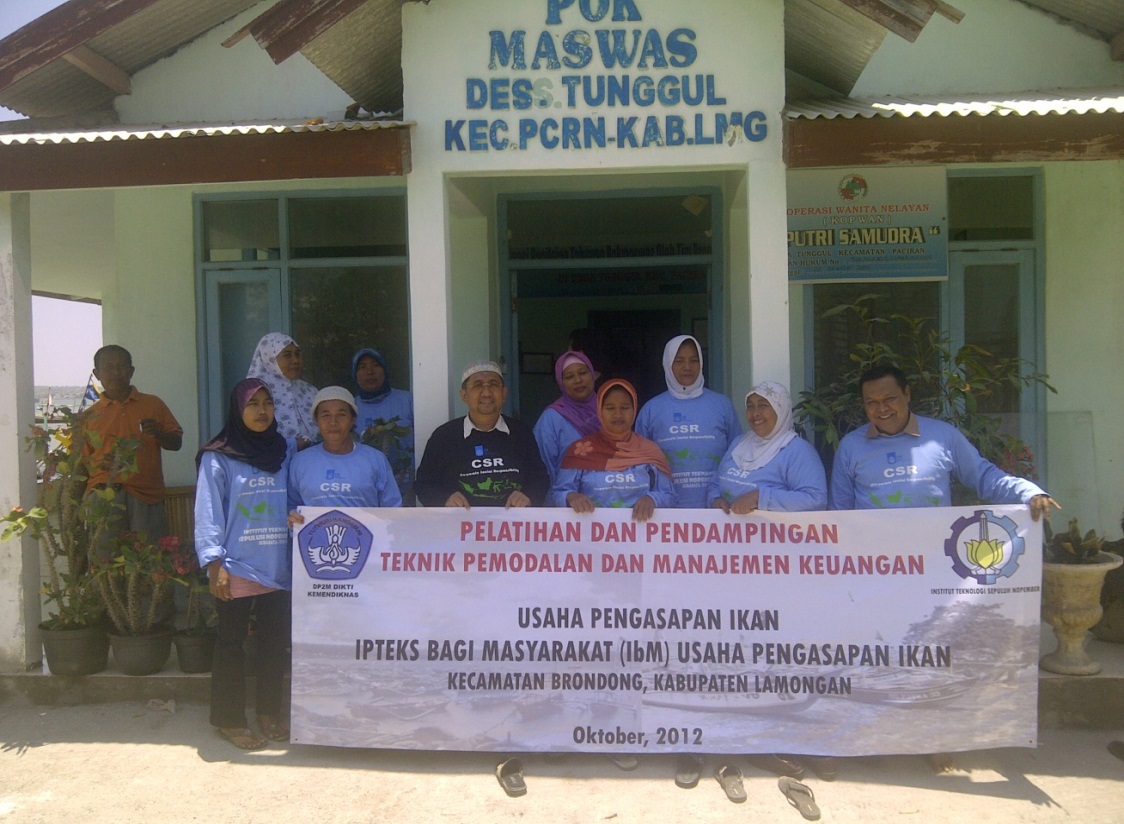 Gambar 7 Foto bersama instruktur dan seluruh peserta pada saat Program IbM Usaha Pengasapan Ikan Kec Brondong, Kab Lamongan  (……….. dkk, 2012a, 2012b)Dia berpengalaman dalam kegiatan pengabdian masyarakat salah satunya pada pengembangan usaha dan desain dari kerajinan kerang. Dia sudah berpengalaman dalam bidang kerajinan kerang dengan ditunjuknya beliau oleh 3 perusahaan besar yaitu PUPUK KALTIM, INDONESIA POWER dan POWERGEN untuk memberikan pelatihan kepada masyarakat sekitar. Disamping itu juga pernah sebagai ketua penelitian tentang manajemen pengembangan UKM dan produk UKM. Beliau juga telah melakukan pelatihan dan pendampingan IbM Program IbM 2010 Kelompok Usaha Kerajinan Pasir Kerang di Kec. Paiton Kab. Probolinggo (gambar 8 ).Gambar 8 Program IbM 2010 Usaha Kerajinan Kerang di Kec. Paiton, ProbolinggoBeberapa penelitian yang telah dilakukan antara lain : tahun 2013 meneliti Analysis Of Ergonomics Risk Factors And Manual Material Handling Assessing Alternative Using Cost Benefit Methods, 2014 Human factors affecting material handling in a warehouse, 2015 Pengembangan Ekonomi Lokal Berbasis Perikanan di Pulau Poteran, 2016 Pengembangan Ekonomi Lokal Berbasis Perikanan di Pulau Poteran (Tahun ke 2) dan 2017 Evaluasi Metode Pengangkatan Manual Material Handling Berdasarkan Pengukuran Konsumsi Oksigen dengan didanai Kemenristekdikti. Adapun Pengalaman dalam Pengabdian Kepada Masyarakat antara lain : pada tahun 2013 IbM Usaha Pembuatan Perahu Wisata yang Ergonomis di Kecamatan Turi, tahun 2014 IbM Usaha Pengasapan Hasil Laut di Kecamatan Dringu, tahun 2015 IbM Usaha Budidaya dan Pengolahan Aneka Kuliner Lele, tahun 2016 IbM Usaha Budidaya Dan Pengolahan Porang Di Kecamatan Loceret, dan tahun 2017 IbPE Produk Kerajinan Kulit di Kabupaten Sidoarjo (tahun ke-2), Provinsi JawaAnggota Tim 1 Adjie Pamungkas merupakan dosen tetap di Departemen Perencanaan Wilayah dan Kota, Fakultas Teknik Sipil dan Perencanaan, Institut Teknologi Sepuluh Nopember Surabaya. Pada tahun 2013 merupakan Ketua dari program pengabdian masyarakat Partisipatory Planning dalam Pengembangan Pariwisata di Sepanjang Sungai Kalimas Surabaya. Sedangkan pada tahun 2013 sampai 2016 Adjie juga menjadi ketua pada program Pengembangan Ekonomi Lokal Berbasis Perikanan di Pulau Poteran di Sumenep bersama Eko Nurmianto yang menjadi anggotanya. Pada tahun 2017 Adjie mengarang buku dengan judul Perencanaan Kawasan Pesisir Terpadu di Indonesia: Teori dan Praktek.Tahun 2014 meneliti Urban Land Use Changes Modelling dengan didanai oleh DIKTI-Mendiknas dan 2012 meneliti Vulnerability Modelling to Disaster and Climate Change didukung dana dari Centre for Applied Environmental Decision Analysis (AEDA)-Australia.Sedangkan Pengalaman Pengabdian Kepada Masyarakat yaitu pada tahun 2013 melaksanakan program Partisipatory Planning dalam Pengembangan Pariwisata di sepanjang Sungai Kalimas Surabaya dengan dana DIKTI- Mendiknas. Selanjutnya 2014 melaksanakan program Evaluasi Musrenbang Online sebagai bagian dari Perencanaan Pembangunan berbasis Partisipatif - DIKTI- Meristek. Kemudian pada 2015 melaksanakan program Visualisasi Curah Ide Pengembangan Pariwisata di Kecamatan Pringgabaya sebagai Upaya Membangun Kesadaran Pemegang Kebijakan Publik dalam Penggalian Potensi Pusat Energi dan Arus Laut dengan dana lokal ITS. Selanjutnya 2016 Konsep Pengelolaan Data Demografi Berbasis GIS di Kelurahan Keputih, Dana lokal ITS. BAB 5. BIAYA DAN JADWAL KEGIATANAnggaran Biaya	Ringkasan anggaran biaya meliputi : honorarium, bahan habis pakai dan peralatan,  perjalanan (termasuk biaya seminar hasil, pelatihan), Lain-lain (publikasi, laporan, dll). Tabel  2 Rekap Anggaran Biaya Kegiatan1.  Honorarium2.  Bahan habis pakai dan peralatan 3.  Perjalanan4.  Lain-lain4.A. Publikasi 4.B. LaporanRingkasan anggaran biaya meliputi : honorarium, bahan habis pakai dan peralatan,  perjalanan (termasuk biaya seminar hasil, pelatihan), Lain-lain (publikasi, laporan, dll). 4.C. Biaya Pelatihan dan Pendampingan Berkelanjutan 	Pelatihan dan Pendampingan dilaksanakan berkali-kali agar peserta menguasai materi dan mendapatkan ketrampilan mengolah Kerang dan menjadi wirausaha sukses.Jadwal Pelaksanaan kegiatan Industri Rumah Tangga Makanan dan Kerajinan Kerang di Kecamatan Ujung Pangkah ini direncanakan selama 8 bulan. Adapun jadwal pelaksanaan dapat dilihat pada Tabel 3.Tabel  3 Jadwal Pelaksanaan Industri Rumah Tangga Makanan dan Kerajinan Kerang di Kecamatan Ujung PangkahDAFTAR PUSTAKAAdjie Pamungkas, Aries Sulisetyono, dan Eko Nurmianto (2016) Pengembangan Ekonomi Lokal Berbasis Perikanan Untuk Kemandirian Pulau Poteran, Kabupaten Sumenep. Laporan Penelitian SIDI (Sustainable Island Development Initiative). Simlitabmas, Kemenristekdikti, JakartaDinas Perikanan dan Kelautan Provinsi Jawa Timur (2012a). Rekam Jejak Pembangunan Perikanan dan Kelautan di Jawa Timur. SurabayaDinas Perikanan dan Kelautan Provinsi Jawa Timur (2012b) Kementerian Kelautan dan Perikanan akan kembangkan potensi kelautan dan perikanan di Jawa Timur. Majalah Pro Ikan Edisi Ketiga, Surabaya Dinas Perikanan dan Kelautan Provinsi Jawa Timur (2012c) Minapolitan untuk kesejahteraan masyarakat. Majalah Pro Ikan Edisi Keempat, SurabayaEko Nurmianto, Nugroho Priyo (2010) Peran Ergonomi Makro Dan Desain Produk Kerajinan Dalam Mengolah Limbah Pantai Menjadi Produk Kreatif (Best Practice: Pelaksanaan CSR di PT. PowerGen Jawa Timur, Probolinggo) Prosiding Seminar Nasional XIV - FTI-ITS, Surabaya.Eko Nurmianto, Naning Aranti Wessiani, Nugroho Priyo Negoro (2012a) IbM Ipteks bagi Masyarakat - Usaha Pengasapan Ikan Kec. Brondong, Kab. Lamongan. Laporan Akhir Program Litabmas, DP2M, Dikti, JakartaEko Nurmianto, Naning Aranti Wessiani, Nugroho Priyo Negoro, Titiek Indhira A. (2012b) Ergo-Desain Alat Pengasapan Ikan yang Mobile Dan Portable Untuk Meningkatkan Nilai Ekonomi pada UMKM Perikanan di Wilayah Pesisir Lamongan. Penyelenggara Seminar Nasional Teori dan Aplikasi Teknologi Kelautan XII, FTK - ITS,  5 Desember 2012      Eko Nurmianto, Naning Aranti Wessiani, Rizka Megawati (2011) Desain Alat Pengasapan Ikan Menggunakan Pendekatan Ergonomi, QFD Dan Pengujian Organoleptik. Jurnal Ilmiah. MATRIK. (ISSN : 1693-5128), Vol. 10, No. 2, 68-82, Maret 2011Lampiran 1 Biodata Ketua dan Anggota Tim Pengusul yang telah ditandatanganiKetua  PengusulAnggota Pengusul ILampiran 2 Gambaran Ipteks yang akan ditransfer kepada kedua mitraSkema PkM Industri Rumah Tangga Makanan dan Kerajinan Kerang di Kecamatan Ujung Pangkah Lampiran 3 Peta Lokasi Wilayah Kedua MitraLokasi pelaksanaan kegiatan dengan informasi jarak dari lokasi perguruan tinggi pengusulJarak Surabaya – Ujung Pangkah = 58 KM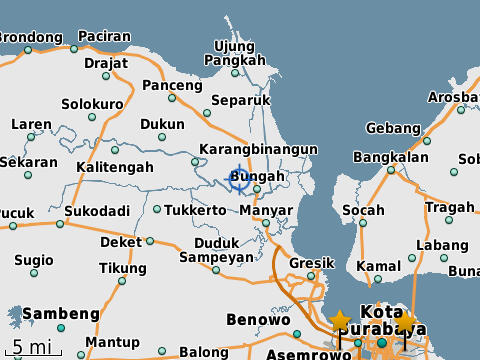 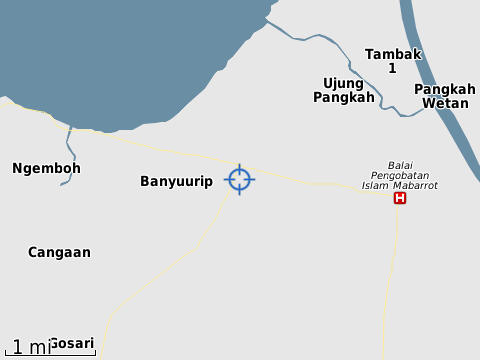 Gambar 9. Peta yang menunjukkan jarak antara Surabaya dan Kecamatan Ujung Pangkah Kabupaten Gresik. 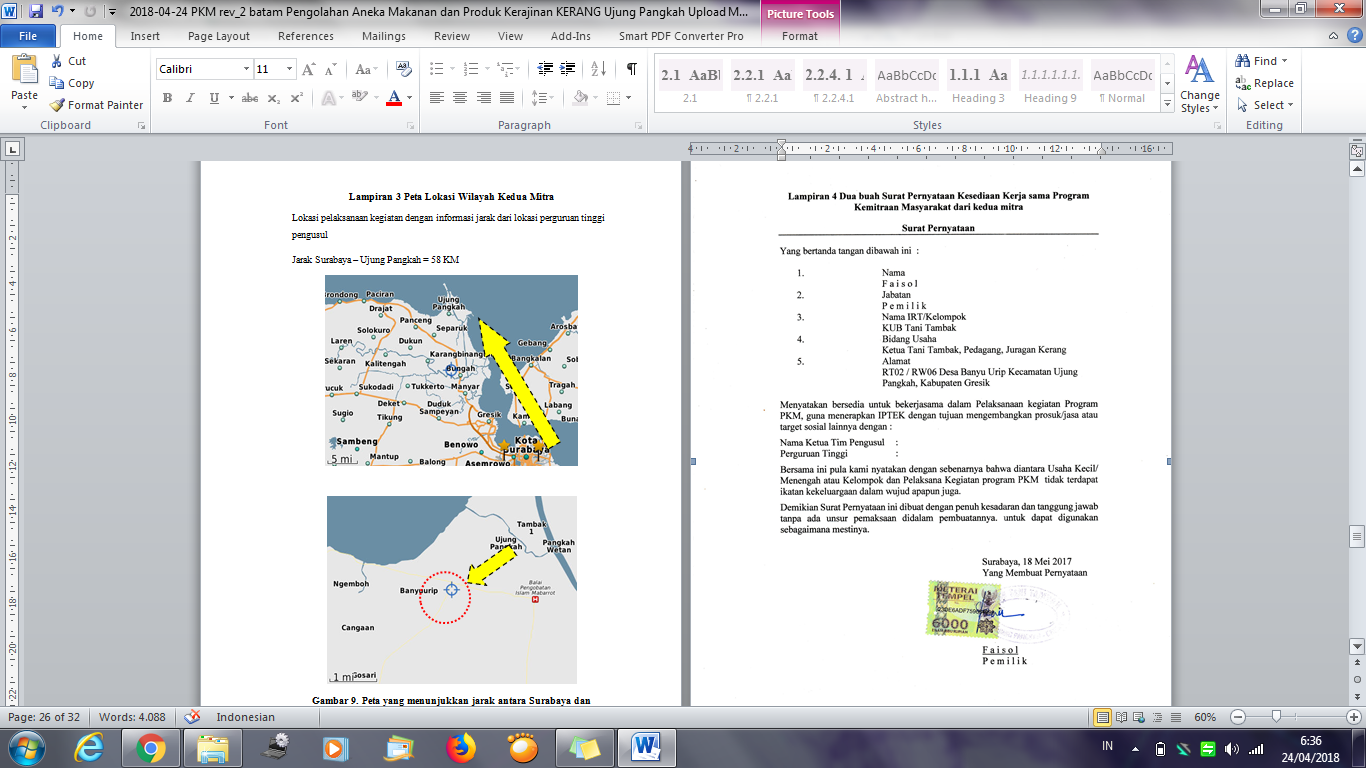 Lampiran 5IbM - Usaha Pengasapan Ikan di Kec Brondong, Kab LamonganLampiran 6Foto Pelatihan Pembuatan Kerajinan Pasir Kerang Tingkat Terampil(Minggu, 31 Oktober 2010)Lampiran 7Foto Pelatihan dan Pendampingan Pembuatan Kerajinan Pasir dan Kerang 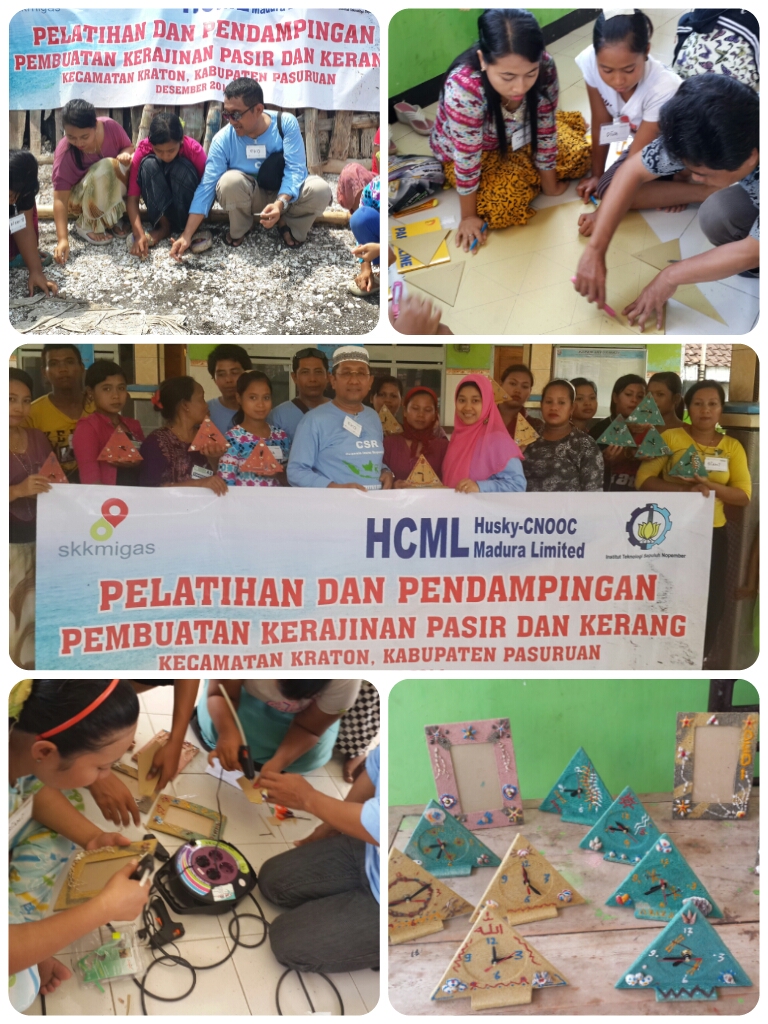 No.NamaJabatanBidang KeahlianInstansi AsalAlokasi Waktu (jam/minggu)1ALektor KepalaKewirausahaana202BLektorPemberdayaan Masyarakat Pesisirb15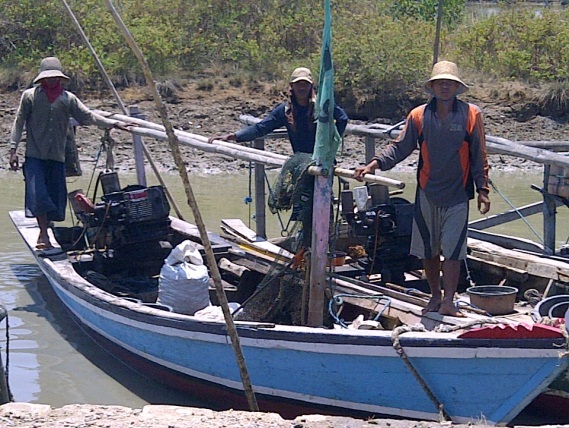 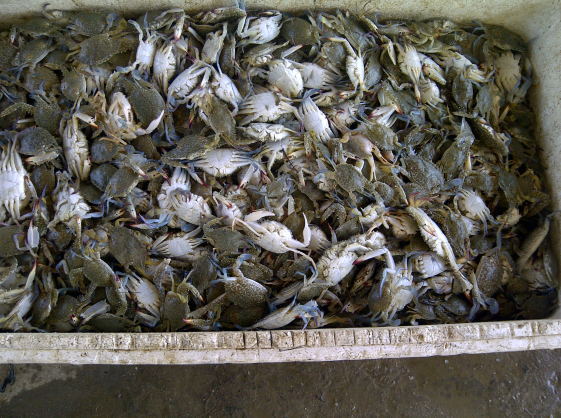 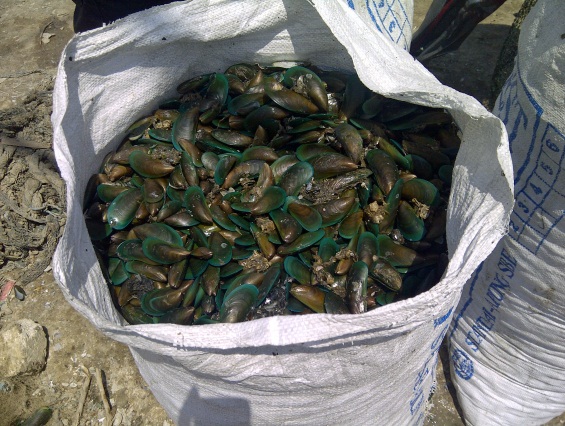 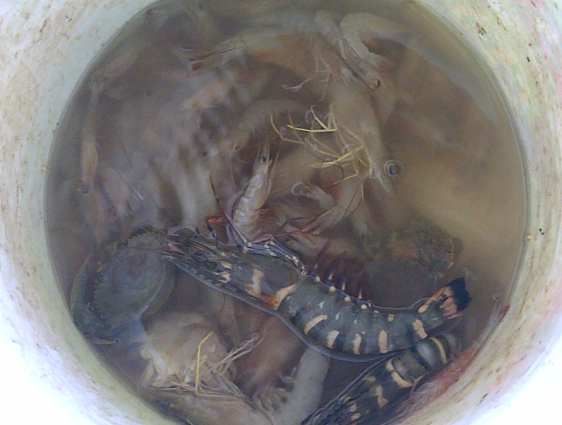 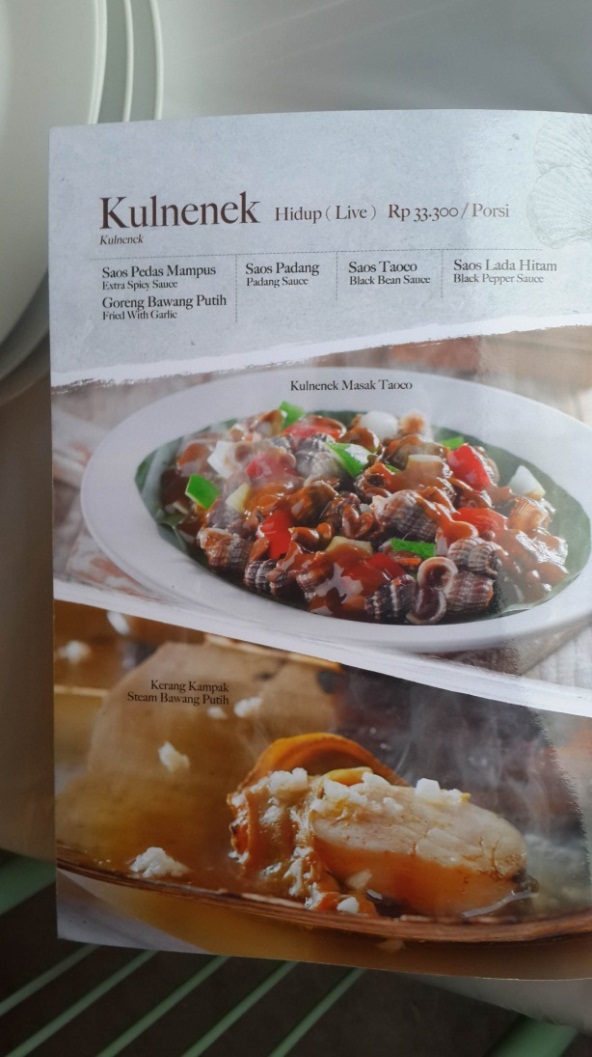 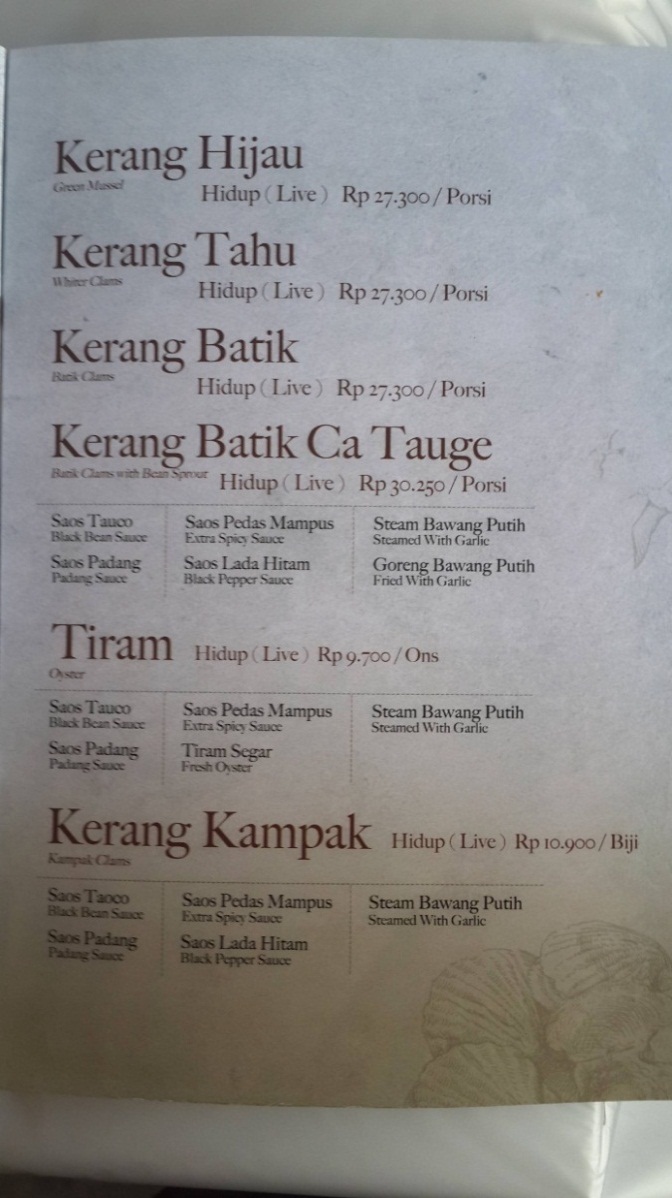 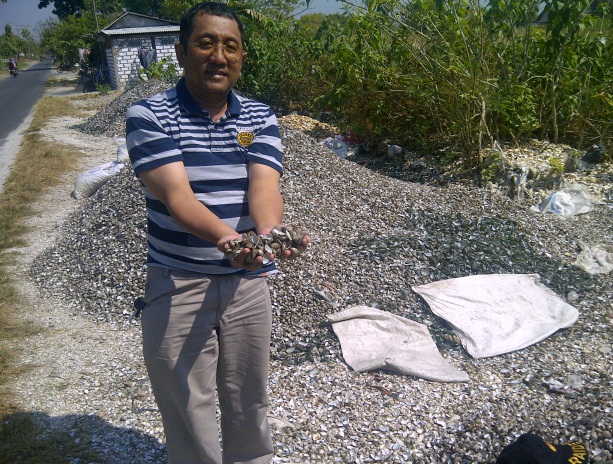 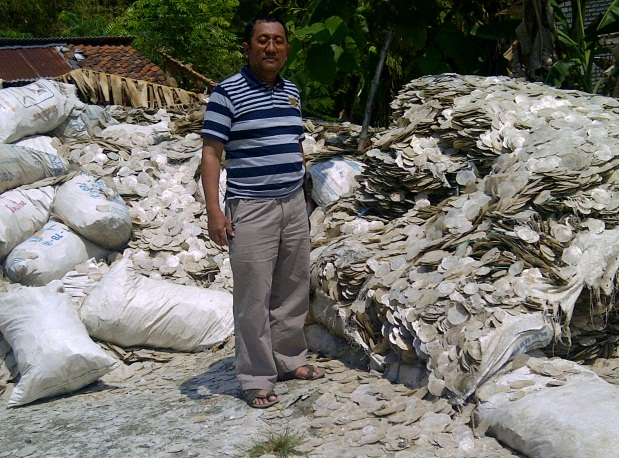 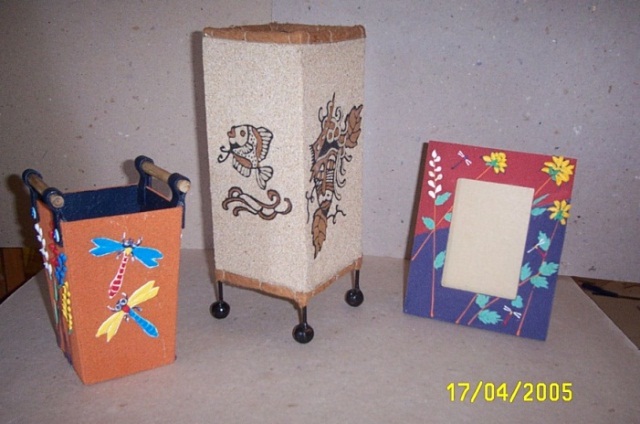 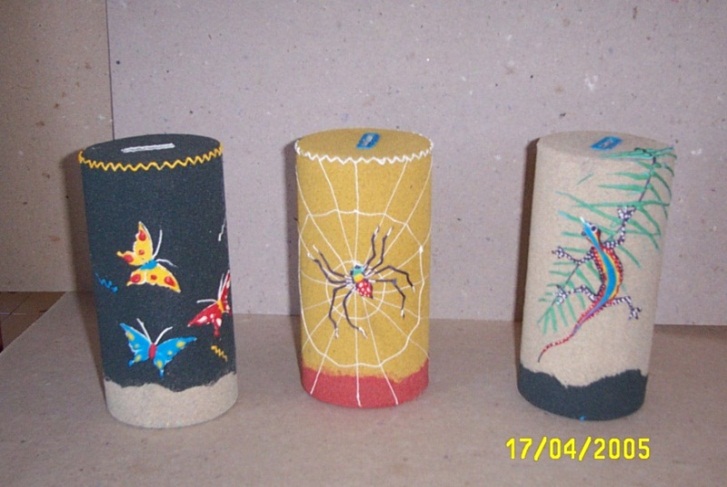 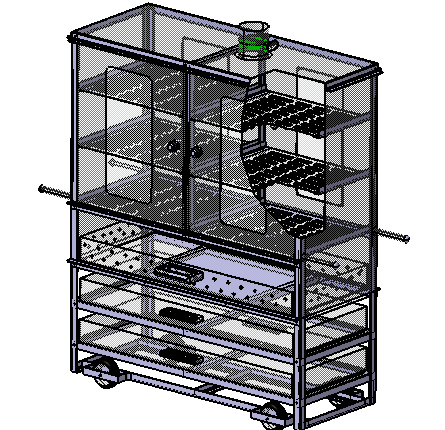 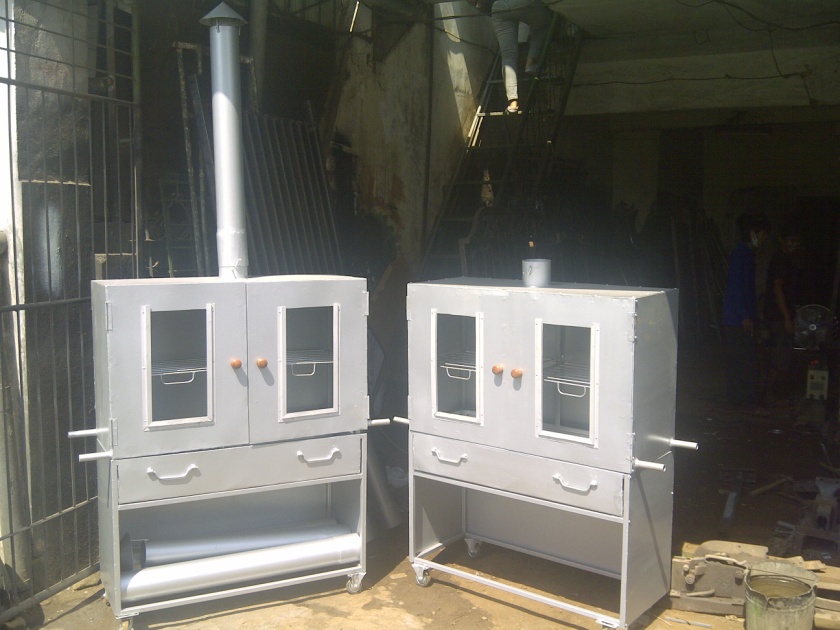 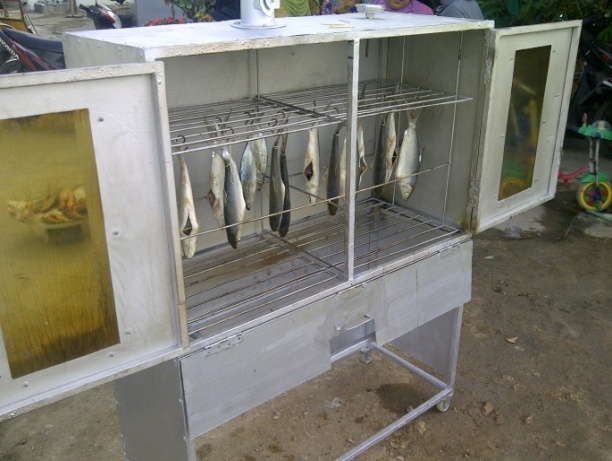 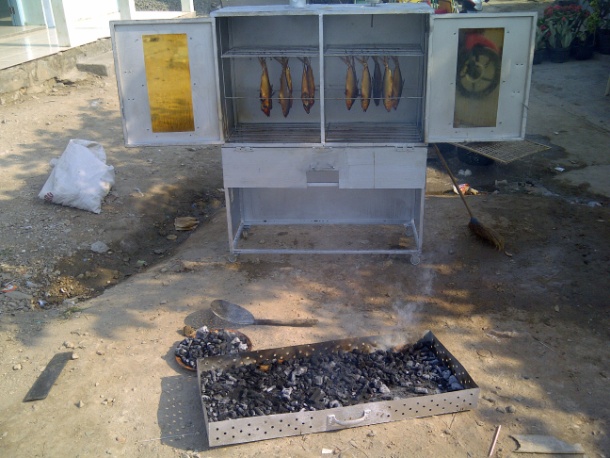 No.Jenis LuaranIndikator CapaianLuaran WajibLuaran Wajib1Publikasi ilmiah pada Jurnal ber ISSN/ProsidingAccepted2Publikasi pada media masa cetak/online/repocitory PT3Peningkatan daya saing (peningkatan kualitas, kuantitas, serta nilai tambah barang, jasa, diversifikasi produk, atau sumber daya lainnya )4Peningkatan penerapan iptek di masyarakat (mekanisasi, IT, dan manajemenPenerapan5Perbaikan tata nilai masyarakat (seni budaya, sosial, politik, keamanan, ketentraman, pendidikan, kesehatan)PenerapanLuaran TambahanLuaran Tambahan1Publikasi di jurnal internasional2Jasa, rekayasa sosial, metode atau sistem, produk/barangSudah dilaksanakan3Inovasi baru TTGPenerapan4Hak kekayaan intelektual (Paten, Paten sederhana, Hak Cipta, Merek dagang, Rahasia dagang, Desain Produk Industri, Perlindungan Varietas Tanaman, Perlindungan Desain Topografi Sirkuit Terpadu)5Buku ber ISBN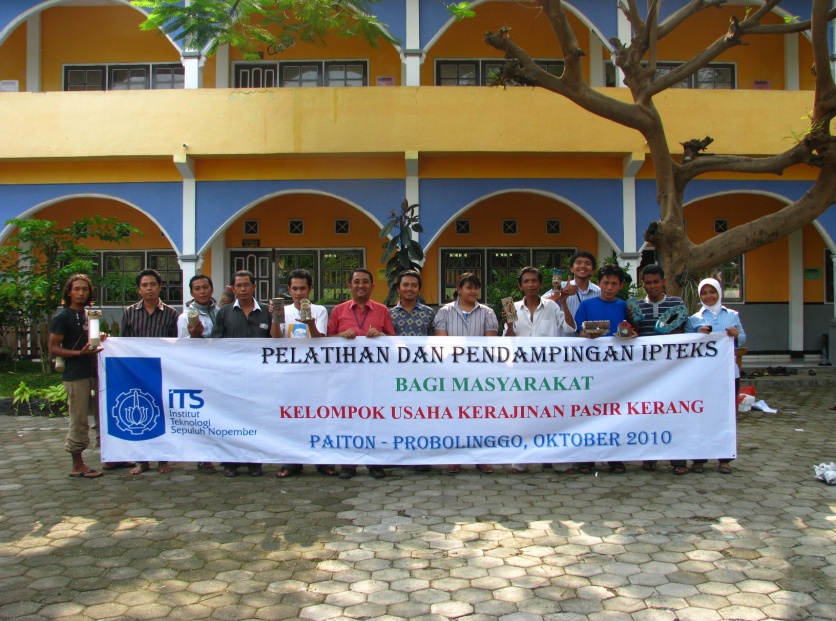 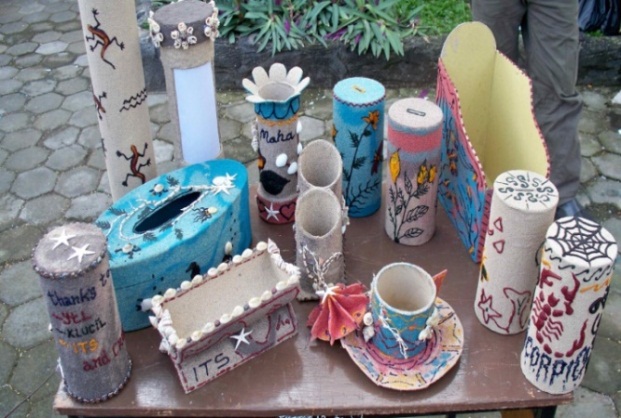 NoJenis KegiatanBiaya yang Diusulkan (Rp.)1Honorarium6.000.0002Bahan habis pakai dan peralatan17.000.0003Perjalanan 9.500.0004Publikasi 6.500.000Laporan5.000.000Pelatihan 7.000.000Total biayaTotal biaya50.000.000No.PelaksanaSatuanMingguJumlahHarga Satuan(Rp.)JumlahBiaya(Rp.)1Ketua PelaksanaOrang x Minggu121 x 12002Anggota 1Orang x Minggu121 x 12004Petugas Lapangan 1Orang x Minggu101 x 10300.0003.000.0005Petugas Lapangan 2Orang x Minggu101 x 10300.0003.000.000Sub total biaya honorariumSub total biaya honorariumSub total biaya honorariumSub total biaya honorariumSub total biaya honorariumSub total biaya honorarium6.000.000NoRincian anggaran Biaya (Rp.)12 Pembuatan peralatan pengasapan kerang @5.000.00010.000.00022 Alat pemotong kerupuk @ 500.0001.000.00032 Penggiling daging (Mincer) @ 500.0001.000.00042 Timbangan @ 150.000300.00052 Impulse Sealer @ 250.000400.00062 Oven @ 200.000400.00072 Wajan + Sutil + Serok @ 200.000 400.00082 Baskom @ 25.00050.00092 Dandang kukus @ 200.000400.000101 Panci @ 100.000100.000112 Pisau @ 25.00050.00012Kemasan makanan150.00013Cetak kemasan dari resin100.00014Pembuatan aneka produk dari bahan resin500.00014Bahan berbagai jenis kerang untuk eksperimen pengasapan650.00015Bahan bakar pengasapan (kayu, batok, janggel) u/ 4 x pelatihan 300.00016Bahan pustaka jurnal nasional dan internasional900.00017Bahan pustaka textbook tentang metode pengasapan300.000Sub total biaya peralatanSub total biaya peralatan17.000.000NoRincian AnggaranBiaya (Rp.)1Perjalanan survey ke Kec. Ujung Pangkah1.000.0002Perjalanan ke Kec. Ujung Pangkah untuk Pelatihan Pengasapan Kerang2.500.0003Perjalanan ke Kec. Ujung Pangkah untuk Pelatihan Keuangan 1.500.0004Perjalanan ke Kec. Ujung Pangkah untuk Pelatihan Kemasan & Merek1.500.0005Perjalanan ke Kec. Ujung Pangkah untuk Pelatihan Pemasaran1.500.0006Perjalanan ke Kec. Ujung Pangkah untuk monitoring Pengabdian1.500.000Sub total biaya perjalananSub total biaya perjalanan 9.500.000NoRincian anggaranBiaya (Rp.)1Pendaftaran Seminar Internasional3.000.0002Perjalanan Seminar2.000.0003Akomodasi Seminar1.500.000Sub total biaya publikasiSub total biaya publikasi6.500.000NoRincian anggaranBiaya (Rp.)1Makalah Seminar1.700.0002Foto kopi dan penggandaan1.500.0003Penjilidan800.000Sub total biaya laporanSub total biaya laporan4.000.000NoJenis PelatihanBiaya per satuanTotal (Rp)1Pelatihan Pengolahan dan Pengasapan Kerang2.500.0002.500.0002Pelatihan Pemodalan dan Keuangan1.500.0001.500.0003Pelatihan Teknik Menjual dan Pemasaran1.500.0001.500.0004Pelatihan Kemasan dan Merek1.500.0001.500.000Sub total biaya pelatihan dan pendampinganSub total biaya pelatihan dan pendampinganSub total biaya pelatihan dan pendampingan7.000.000NoUraian KegiatanBulanBulanNoUraian KegiatanAprilMeiJunJulAgtSeptOktNov1Peninjauan lapangan dan koordinasi dg kedua mitra2Persiapan materi dan bahan3Proses desain dan pembuatan peralatan pengolahan kerang4Sosial mapping peserta5Uji coba dalam pelatihan proses pengasapan kerang 6Pelatihan mengolah makanan dari kerang, Pelatihan membuat produk kerajinan pelatihan keuangan, pelatihan pemasaran, pelatihan pengemasan dan kewirausahaan7Evaluasi & umpan balik pelatihan8Pembuatan Laporan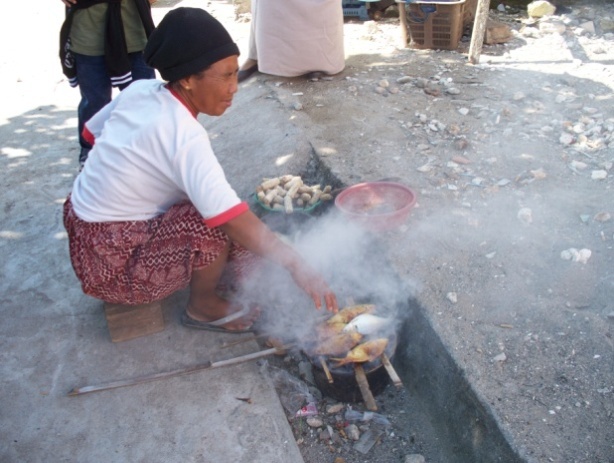 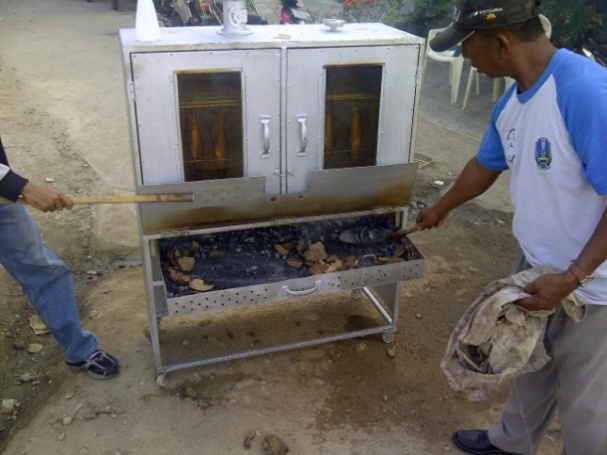 Gambar 11 (a). Alat pengasapan ikan yang tradisional saat iniGambar 11 (b). Alat yang disumbangkan pada IbM Pengasapan Ikan di Lamongan 2012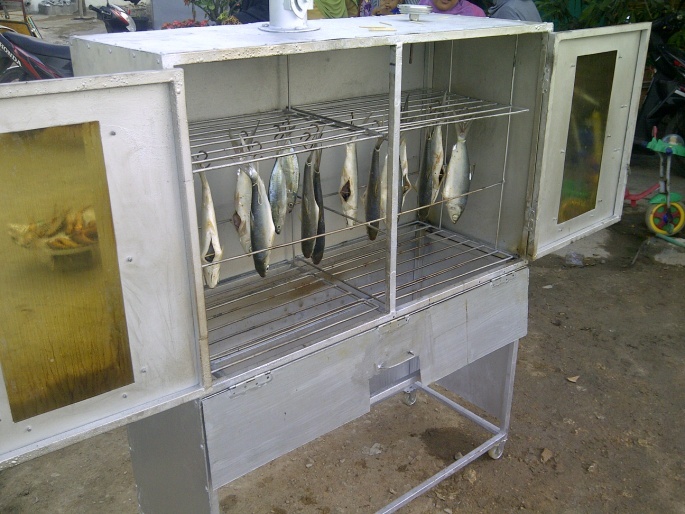 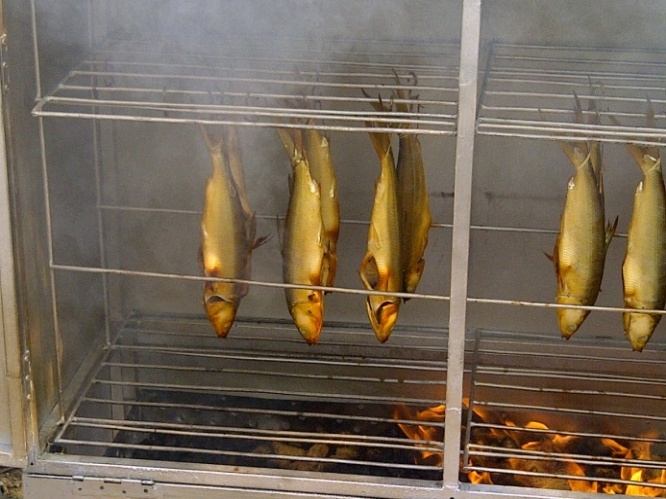 Gambar 11 (c) Ikan sebelum diasapGambar 11 (d) sesudah diasap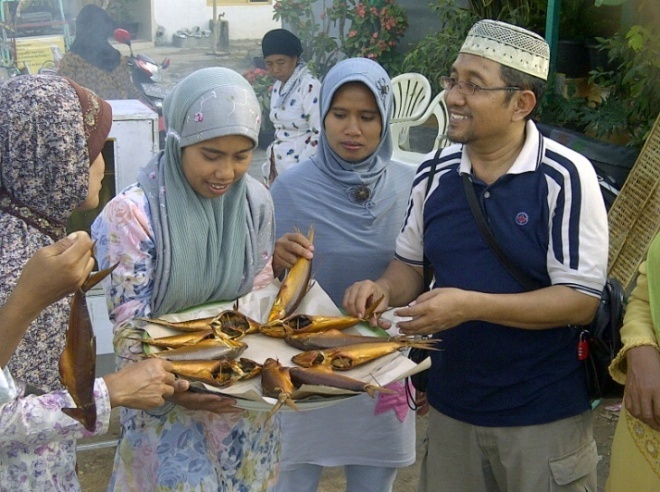 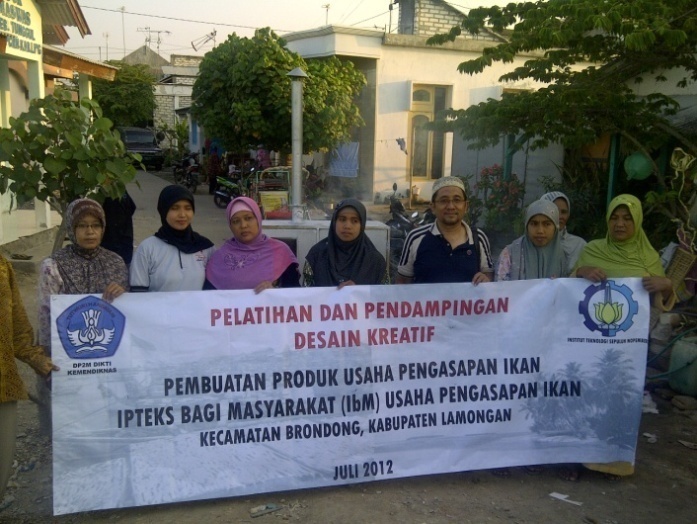 Gambar 11 (e) siap disajikanGambar 11 (f) Foto bersama peserta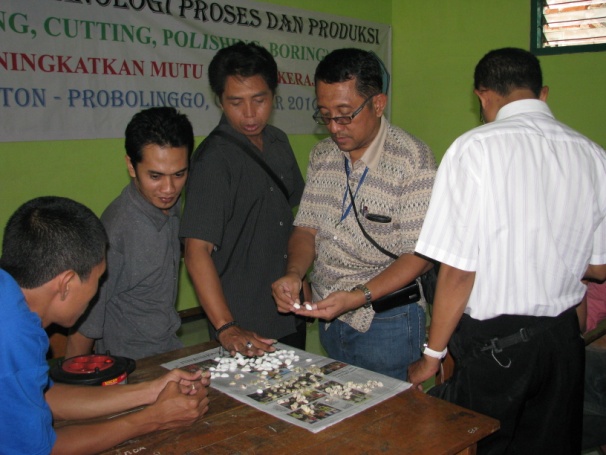 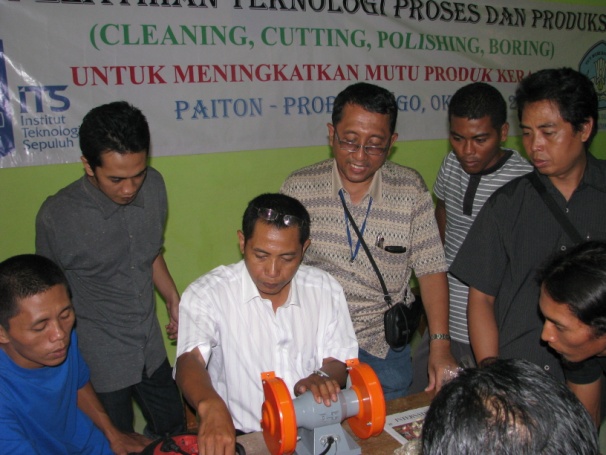 Pemberian wawasan tentang pemilihan mutu kerangProses pemotongan kerang dengan menggunakan mesin gerinda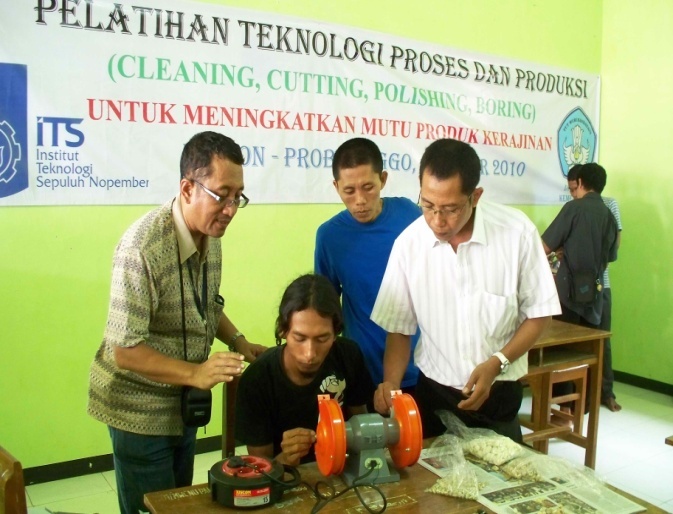 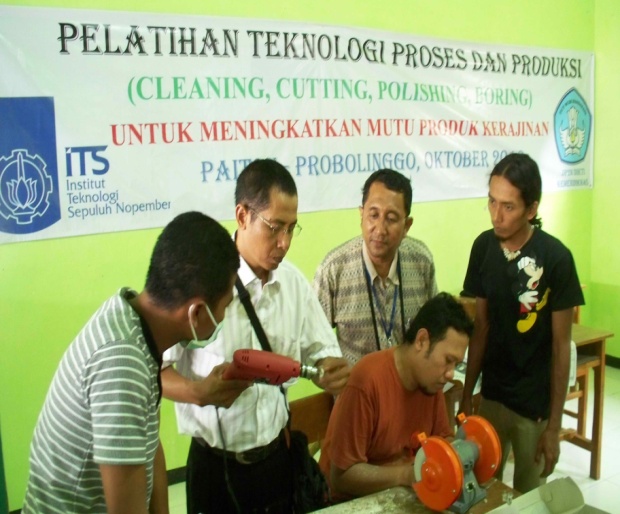 Peserta melakukan proses pemotongan Proses pengeboran kerang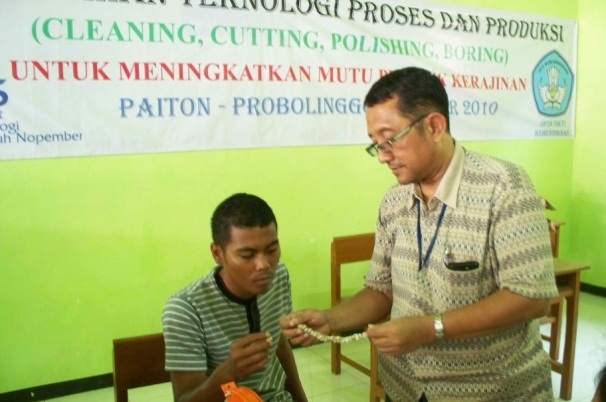 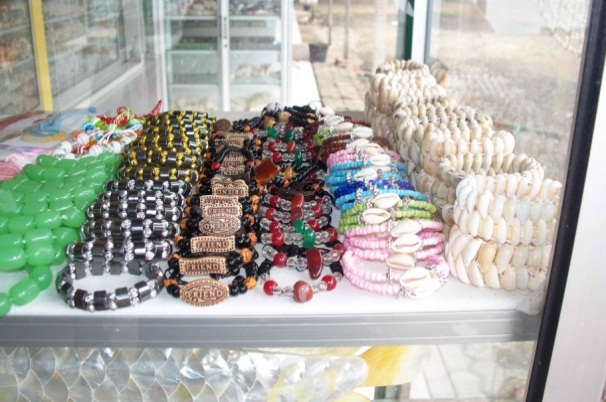 Proses perangakaian kerang menjadi produkProduk hasil pelatihan yang siap dipasarkan